(Логопедическая группа ОНР)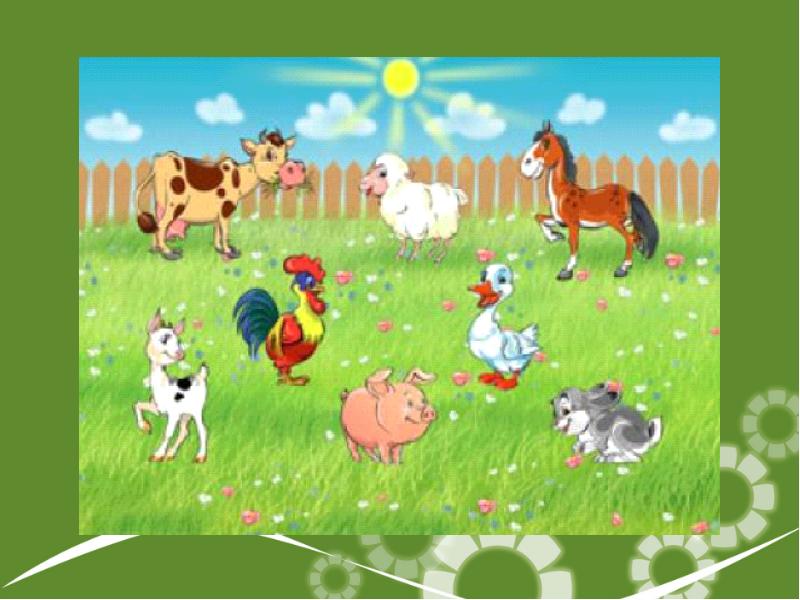 Цель занятия: развитие компонентов познавательной деятельности по теме «Домашние животные».Задачи: пополнять сведения о домашних животных; расширять и активизировать словарный запас по данной теме; учить детей внимательно слушать и отвечать на вопросы предложением; с помощью мультимедийных презентаций-тренажёров познакомить с составом семьи домашних животных, какую пользу приносят, как подают голос, чем питаются  и почему их называют домашними. Развивать зрительное восприятие и внимание; развивать речевую активность, координацию речи с движением. Воспитывать бережное отношение к домашним животным; создавать положительный эмоциональный фон. воспитывать самостоятельность, культуру общения. Оборудование: иллюстрации с домашними животными, мультимедийные презентации «Загадки о пользе домашних животных»,«День рождения ослика», «Чей домик?», «Найди малышу маму и папуХод занятия:Организационный момент. Здравствуйте, дети! Сегодня на занятии будем играть. Начнём с загадок. Послушайте и отгадайте.Введение в тему.Работа с презентацией «Загадки о животных»Рекомендация по использованию презентации: при клике на правильный ответ картинка увеличивается, при неправильном ответе картинка исчезает.У меня есть пятачок,Вместо хвостика – крючок,В луже я лежать люблюИ похрюкивать: «Хрю, хрю!»  (Свинья)  Как подаёт голос корова? Какую пользу приносит свинья для человека? Свинья даёт мясо, кожу для обуви человека.***И сметану и кефир,Молоко и вкусный сыр,Чтобы были мы здоровы,Даст нам пёстрая…(Корова) Как подаёт голос корова?Какую пользу приносит корова для человека? Корова даёт молоко. Из него люди делают сметану, кефир, вкусный сыр.***Хоть и бархатные лапки,Но зовут меня «царапкой»,Мышек ловко я ловлю,Молоко из блюдца пью. (Кошка) Как подаёт голос кошка?Какую пользу приносит кошка для человека? Кошка ловит мышей.***Я хозяину служу,Дом хозяйский сторожу.Я рычу и громко лаю,И чужих я прогоняю.  (Собака) Как подаёт голос собака?Какую пользу приносит собака для человека? Собака сторожит дом, прогоняет чужих людей от дома человека.***Кто я, догадайтесь сами.Я везу зимою сани, Что легко скользят по снегу,Летом я везу телегу.  (Лошадь) Как подаёт голос лошадь?Какую пользу приносит лошадь для человека? Лошадь перевозит грузы и людей.***Она не буренка,Но все же покаДает ежедневноКувшин молока.Ей дай только волю -Семь дней не пройдет -Повсюду с деревьевКору обдерет. (Коза) Как подаёт голос коза? Какую пользу приносит коза для человека? Коза даёт молоко, козий пух. ***Как Вы думаете, о ком сегодня мы будем говорить? О животных. О каких животных, домашних или диких? Правильно, о домашних животных. Домашние животные так называются потому, что они живут рядом с домом человека.Работа с мультимедийной презентацией «Найди малышу маму и папу». Цель: ознакомление детей с составом семей домашних животных, обучение составлению предложений.Рекомендация по использованиюпрезентации: при клике на правильный ответ картинка увеличивается, при неправильном ответе картинка становится прозрачной.Маленький жеребёнок хочет найти своих маму и папу, помогите детёнышу найти своих родителей и назовите их. Образец ответа: «В семье коров мама - корова, папа – бык, детёныш - телёнок» и т.д.Физминутка.Цель: развитие координации речи с движением. «Телёнок»Бу-бу, Я рогатый. Два прыжка. «Рожки» из пальчиковБу-бу, Я хвостатый. Два прыжка. «Хвостик» из руки — за спинойБу-бу, Я ушастый. Два прыжка. «Ушки» из ладошек.Бу-бу, Очень страшный. Два прыжка. «Рожки» из пальчиковБу-бу, Испугаю. Два прыжка. Топают. Бу-бу, Забодаю. Два прыжка. «Бодаются»Работа с презентацией «День рождения ослика».Цель: ознакомление с той пищей, которую любят животные.Рекомендация по использованиюпрезентации:  при клике на правильный ответ картинка увеличивается, появляется анимация, при неправильном ответе картинка пульсирует.Ослик пригласил своих друзей домашних животных на свой день рождения. Ему необходимо накормить всех друзей и не ошибиться. Давай поможем ослику. К ослику в гости пришёл конь, чем его угостить? Овсом. К ослику в гости пришла свинья, чем её угостить? Желудями. К ослику в гости пришла коза, чем её угостить? Капустой. К ослику в гости пришёл кролик, чем его угостить? Морковкой и капустой. К ослику в гости пришла корова, чем её угостить? Травой. К ослику в гости пришла собака, чем её угостить? Косточкой. К ослику в гости пришла кошка, чем её угостить? Мышкой.Вот какой славный получился день рождения. Все животные остались довольны.Работа по слайдам « Найди своего детёныша».Цель: познакомить с названиями детёнышей животных.Рекомендация по использованию:  при клике на взрослое животное появляется его детёныш.«Жили - были мама-кошка, мама-собачка, мама-курочка, мама-коза и мама-лошадь. Пошли однажды они со своими детишками гулять в лес, шли долго, устали. Разрешили они детишкам немного поиграть, а сами присели на мягкую зеленую травку. А детишки заигрались: кустик за кустиком – потерялись, плачут, мам своих зовут». Ох, какая грустная сказка. Я думаю, что надо обязательно помочь бедным зверятам найти своих мам. Вы согласны?Кого зовёт мама-кошка, мама-собачка, мама-курочка, мама-коза и мама-лошадь? Мама-кошка зовёт котёнка. Мама-собака зовёт щенка и. т. д. Самое главное, чтобы мама была рядом.Сказка про кота . мультимедийной презентацией «Кто где живёт?».Цель: ознакомление с местом проживания животных и их названиями.Рекомендация по использованию тренажёра: при клике на правильный ответ появляется жилище животного.  Итог занятия. Закрепление материала.О ком мы говорили сегодня на занятии? Как можно назвать этих животных одним словом? Домашние животные. Занятие закончено. Вы хорошо со мной играли и говорили. МОЛОДЦЫ! 